INSTRUÇÕES PARA PUBLICAR PELA EDITORA DA IMPRENSA UNIVERSITÁRIA (EDITORA DA *iU)Protocolo n. 02 – Complementa os itens (b) e (d) do Protocolo n. 01 (Informações sobre os procedimentos para publicar uma obra na Editora da *iU).A Editora da *iU, embora só receba propostas de publicação de obras científicas de autores/as ou organizadores/as pertencentes a instituições brasileiras de ensino superior, aceita, no caso de obras de criação literária, submissões de trabalhos elaborados por parte de qualquer cidadão/ã brasileiro/a.As imagens e os gráficos que façam parte dos originais de uma obra devem ser enviados preferencialmente em vetor, ou ter uma resolução mínima de 300 dpis.A Editora da *iU não assumirá o pagamento de direitos autorais em quaisquer circunstâncias. O responsável por uma obra com direitos autorais de outros que queira submetê-la à apreciação do Conselho Editorial da Editora da *iU deverá entregar, na Secretaria do Conselho, juntamente com o pedido de publicação, uma declaração de quitação de direitos autorais.Em Goiânia, aos 13 de março de 2017----------oooOooo----------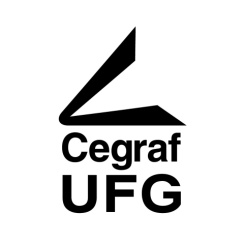 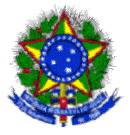 MINISTÉRIO DA EDUCAÇÃOUNIVERSIDADE FEDERAL DE GOIÁSCENTRO EDITORIAL E GRÁFICOEDITORA DA *iU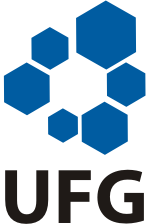 